МБДОУ №1 »Звездочка»Отчет по Предписанию № 907 –ТО от 28.04.2017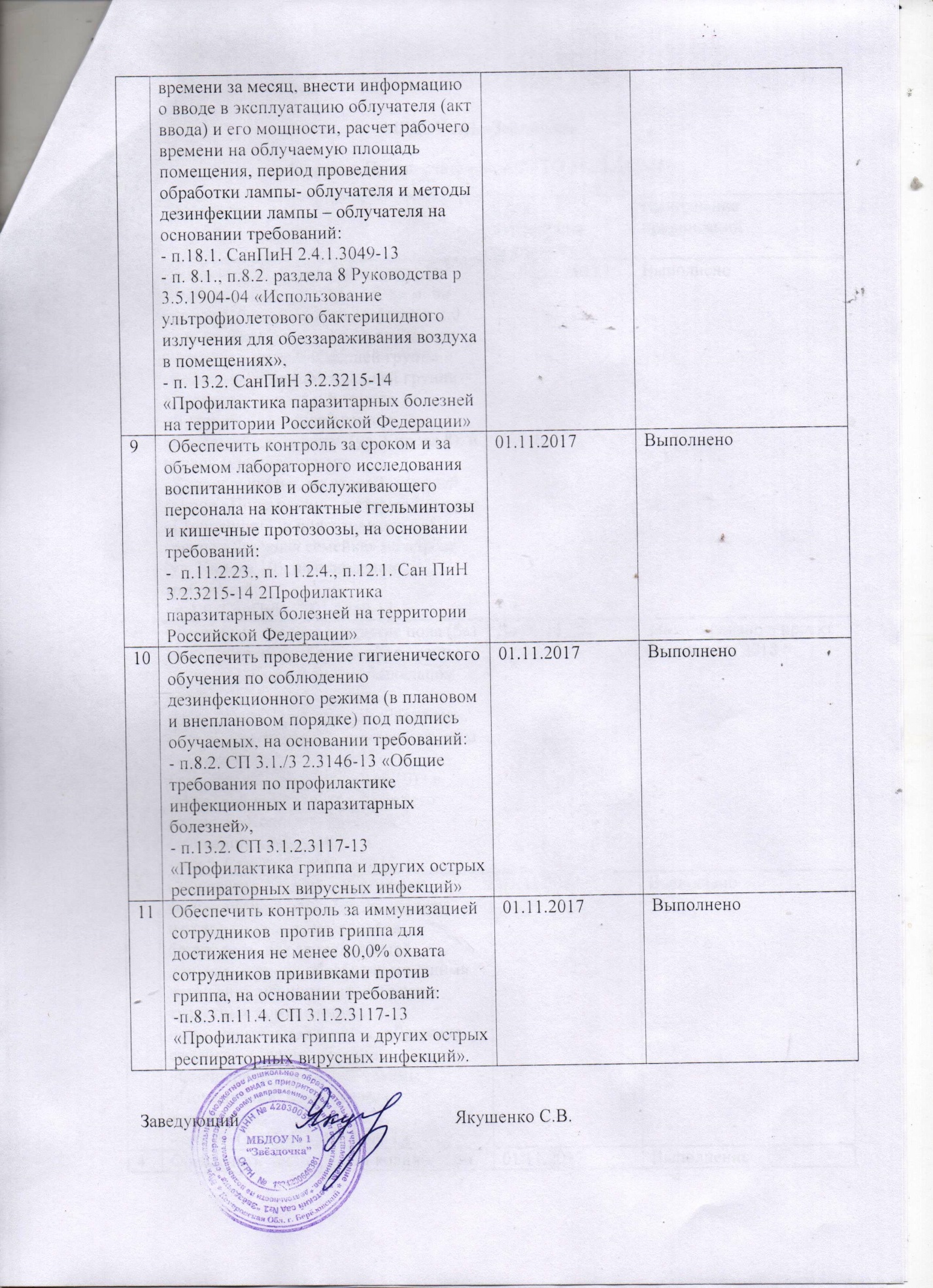 №Предписание Срок исполнения предписанияВыполнение предписаний1Обеспечить достаточной площадью детей, исходя из расчета 2,5  кв м. на одного ребенка раннего возраста и 2,0 кв.м. на одного ребенка дошкольного возраста: в первой младшей группе «Колобок», в первой младшей группе «Ладушки», в средней группе «Лучики», св старшей группе «Капельки»  по адресу  (ул. Кирова,8); в первой младшей группе «Колокольчики» , во второй младшей группе «Почемучки» , в старшей группе «Смешарики», в подготовительной группе «Дружная семейка» по адресу (ул. Кирова 10), на основании требований:- п.1.9. СанПиН 2.4.1.3049-13До 01.11.2017Выполнено2Обеспечить гладкое покрытие пола (без механических повреждений) в здании по адресу (Кирова,8), в музыкальном зале, в игровом помещении подготовительной группы «Росточек», в спальном помещении средней группы «Лучики»В здании по адресу ( Кирова,10) : в групповой второй группы раннего возраста «Колокольчики», на основании  требований :- п.5.5. СанПиН 2.4.1.3049-13До 01.11.2017Запланировано в проект бюджета на 20183Обеспечить детские сидения или гигиенические накладки на унитазы, изготовленные из материалов, безвредных для здоровья детей, допускающих их обработку моющими дезинфицирующими средствами в туалетных помещениях подготовительной группы  «Дружная семейка», старшей группы «Смешарики», младшей группы «Почемучки», на основании требований:- п.6.19. СанПиН 2.4.1.3049-1301.11.2017Выполнено4Обеспечить достаточным количеством санитарно-технического оборудования (раковинами и унитазами) туалетные старшей группы «Капельки», подготовительной группы «Росточек», средней группы «Почемучки» (по адресу : ул.Кирова,8);  во второй младшей и средней групп, старшей и подготовительной групп ( по адресу: ул.Кирова,10)- ( 1 умывальная раковина из расчета на 5 детей, 1 умывальная раковина для взрослых, 4 детских унитаза для детей младшей дошкольной группы), на основании требований: - п.6.16.2., п. 6.16.3. СанПиН 2.4.1.3049-1301.11.2017Выполнение невозможно, здание построено по старому проекту5Обеспечить нормируемые уровни освещенности 9 не менее 200 люкс) в приемных групп «Колобок», «Ладушки» «Лучики»; в медицинском кабинете ( не менее 300 люкс), на основании требований:- п.3.3.1. СанПиН 2.4.1.3049-1301.11.2017Выполнено6 Обеспечить контроль за своевременностью прохождения профилактического медицинского осмотра сотрудниками  (прохождение медицинского осмотра, флюорографии, гигиенического обучения воспитателем Тимошиновой Е.С.), на основании требований:- п.19.1., п.19.2.  СанПиН 2.4.1.3049-1301.11.2017Выполнено 7Обеспечить хранение уборочного инвентаря в медицинских кабинетах 1 го и 2-го корпусов в закрытом виде, на основании требований:- п.18.1. СанПиН 2.4.1.3049-1301.11.2017Выполнено